ВСЕРОССИЙСКАЯ ОЛИМПИАДА ШКОЛЬНИКОВ ПО ИКУССТВУ(МХК) в 2021-2022 учебном годуШкольный этап7-8 классы КЛЮЧИТЕОРЕТИЧЕСКИЙ ТУРЗадание 1.Узнайте произведение по его описанию. Напишите имена действующих в нем персонажей. Напишите имена деятелей искусства, имеющих отношение к созданию определенного Вами произведения. «Этот балет создан по мотивам рождественской сказки о девочке, ей дарят игрушку, которая грызет орешки.  Оказалось, что это заколдованный принц. Вместе с девочкой и ее братом, они смело победят мышиного короля, а потом отправятся в путешествие в кукольное царство»Сформулируйте идеи произведения, чему учит сказка юного зрителя:- Нужно любить человека таким какой он есть и не смотреть на его внешность, а чувствовать его доброе сердце и благородство; любовь может все преодолеть; смелые защитники добра в конечном итоге всегда побеждают зло и др.Задание 2.Для новой школы искусств художники разработали логотипы для различных художественных студий. Рассмотрите изображения и напишите: 1. К какому творческому направлению может относиться каждый из логотипов. 2. Укажите 3-4 детали, которые помогли вам сделать такой вывод. 3. Предложите красивое название для студий.  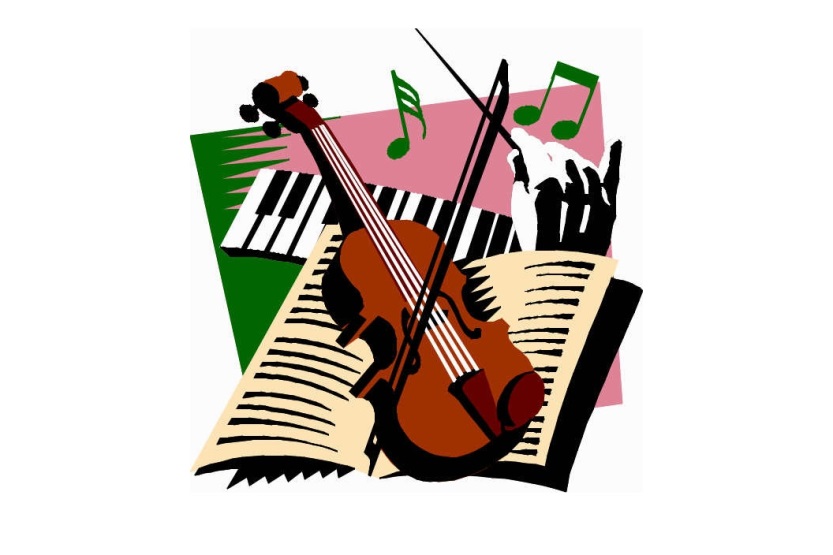 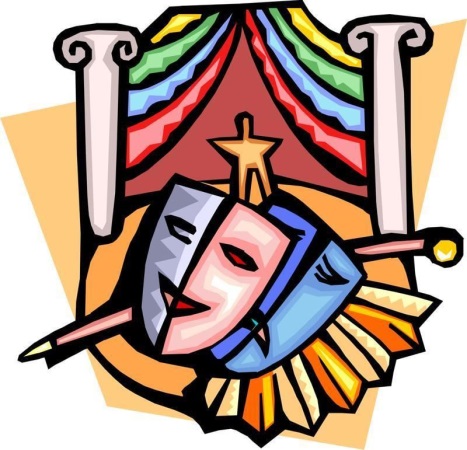 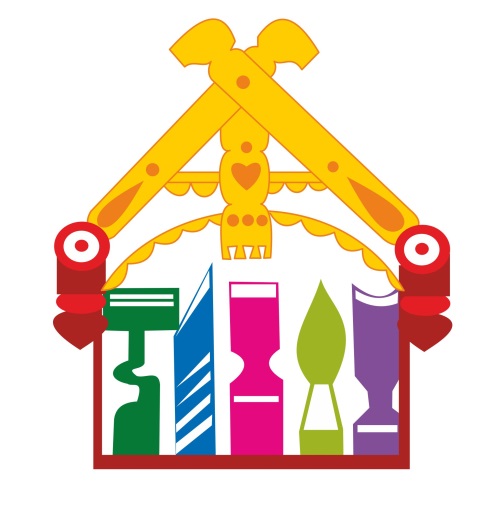 №1.                                                          №2.                                                  №3.                                          Учащиеся могут давать другие, близкие по смыслу ответы.Задание 3.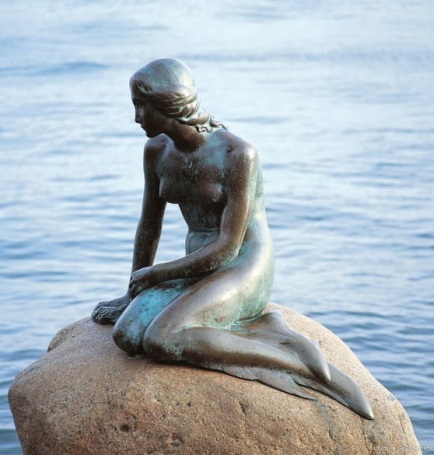 Рассмотрите произведениеОпределите вид искусства.Какой литературный сюжет стал основой этого произведения. Напишите его название и полное имя автора.Напишите еще 3-4 произведения этого же автора.Рассмотрите изображение, напишите 10 определений (слов, словосочетаний), отражающих эмоциональных состояний, которые переданы в этом произведении.Предположите, в каком городе, какой страны может находиться это произведение.Учащиеся могут давать другие, близкие по смыслу ответы.Задание 4.А) Дан ряд произведений искусства Древнего мира. Их можно разбить на группы. Предложите свои варианты разбивки. Дайте название каждой группе. Одно и то же произведение может повторяться несколько раз1) Висячие сады Семирамиды, 2) пирамида Хеопса, 3) Колосс Родосский, 4) Мавзолей в Галикарнасе, 5) Колизей, 6) Капитолийская волчица, 7) Статуя Зевса, 8) Маяк на острове Фарос, 9) Храм царицы Хатшепсут, 10) Храм Артемиды в Эфесе, 11) Большой Сфинкс,Учащиеся могут предлагать другие критерии для классификации.Б) Дан ряд живописных полотен русских художников. Разбейте их на группы. Обратите внимание, что в этом задании вам предложено два вида классификации. Предложите свои варианты разбивки.№1    №2   №3   №4    №5   №6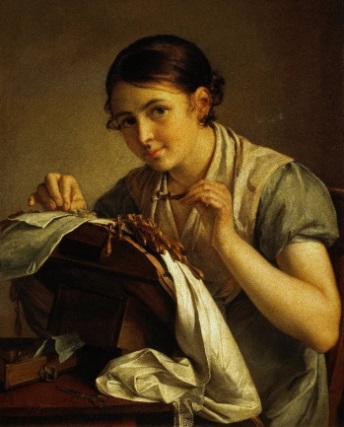 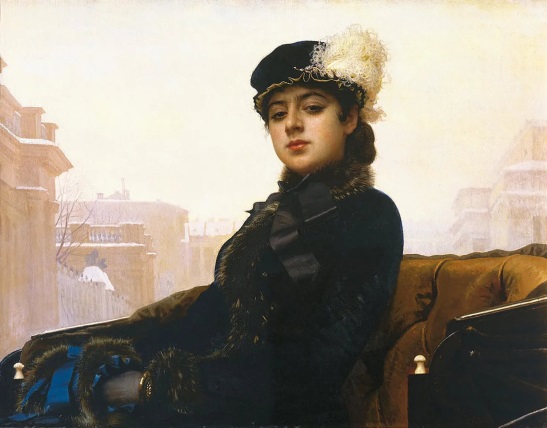 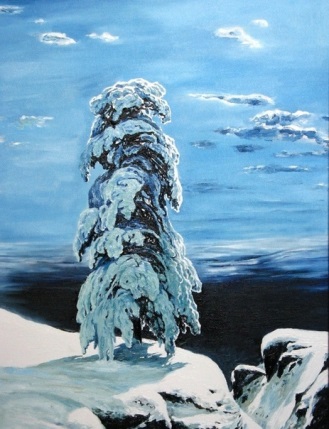 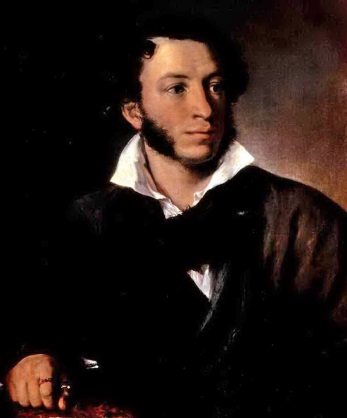 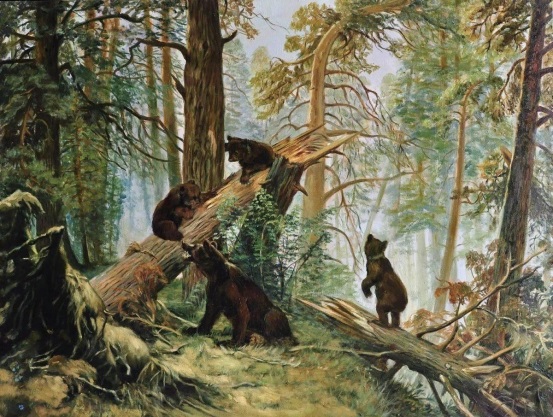 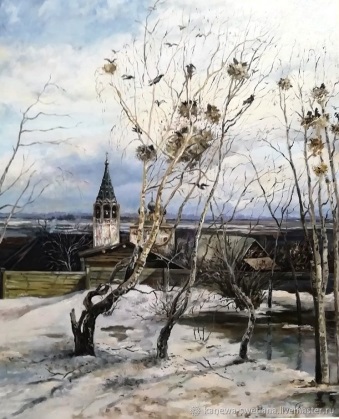 №7 №8 №9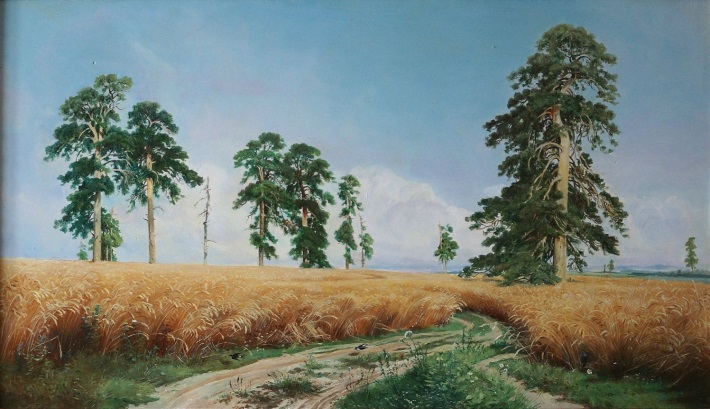 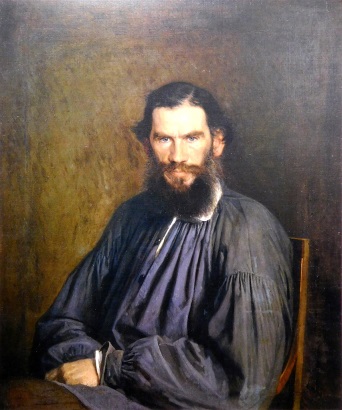 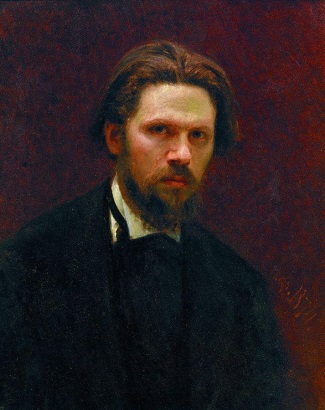 Задание 5.Даны ряды слов. Найдите лишнее слово в каждой строке и вычеркните его. Кратко поясните свое решение. Астред Линдгрен, Анри Матисс, братья Гримм, Льюис Кэрролл.Это художник, остальные писатели.Пластилин, глина, арфа, мрамор, металл, дерево. Это музыкальный инструмент, остальные материалы для создания скульптуры.Зевс, Артемида, Аполлон, Ярило, Гера.Это бог славянской мифологии, остальные – боги греческого пантеона.Творческий турПредполагаемые критерии оценки:1. номинативное название –1 балл, метафорическое название – 2 балла,использование цитаты – 3 балла.2. Названы культурное учреждение – 1 балл, дата – 1 балл, время - 1 балл.3. Схематическое изображение логотипа – 1 балла, художественный рисунок – 2-3Балла.4. Композиция продумана – 1 балл, стилевое единство – 1 балл.5. Раскрыто содержание –1-3 балла.6. Выявлена эмоциональная доминанта – 1-2 балла, примеры литературных произведений– 1-2 балла, эстетика изложения – 1 балл, личное отношение к культурному событию – 1 балл.Максимально за задание – 20 балловНазвание произведенияИмена персонажей произведенияНапишите имена деятелей искусства, имеющих отношение к созданию определенного Вами произведения.«Щелкунчик»«Щелкунчик и мышиный король»ШтальбаумМариФрицЩелкунчикДроссельмейерМышиный корольФея Драже и др.Эрнст Теодор Амадей ГофманПетр Ильич ЧайковскийМориус Петипаи др.КритерийПоказатели критерияПравильно дает название произведения«Щелкунчик» 1 балл«Щелкунчик и мышиный король» 2 баллаПравильно называет персонажей произведения1 балл - за каждого персонажа,всего не более 5 балловПравильно называет имена деятелей искусства, имеющих отношение к созданию произведения.1 балл - за каждые правильно указанные фамилию, имя, отчество. Но не более 7 балловПравильно указывает идею произведения2 балла - за каждую мысль, но не более 6 балловМаксимально 20 баллов№Творческое направлениеНаиболее значимые деталиНазвание студииМузыкаКлавиши фортепиано, скрипка, смычок, руки дирижёра с палочкой, нотная тетрадь, ноты Музыкальная студия «Маэстро» и др.ТеатрТеатральная сцена, занавес, театральны маски, веерТеатральная студия «Амплуа» и др.Ремесло, декоративно-прикладное искусствоДеревянный, резной фасад русской избы, инструменты ремесленника (стамеска, кисть, резак) и др.Студия художественных ремесел «Журавушка» и др.КритерийПоказатели критерияПравильно определяет художественные направления1 балл - за каждый правильный ответ.Всего 3 баллаПравильно подмечает и называет детали1 балл - за каждую верно подмеченную деталь.Всего не более 12 балловДает название студии1 балл - за номинативное название (музыкальная студия), 2 балла - за образное название, метафорическое и др.Всего не более 6 балловУчащийся использует графический рисунок для создания эмблемы, логотипаМаксимально 3 баллаУчащийся перечисляет образы, символы изобразительного искусства (палитра, кисть, тюбики с краской и др.)1 балл - за каждый символ.Всего не более 5 балловМаксимально 28 балловВид искусстваскульптураНазвание и автор литературного произведения«Русалочка»Ганс Христиан АндерсенПроизведения этого же автора«Снежная королева», «Стойкий оловянный солдатик», «Дюймовочка», «Принцесса на горошине», «Свинопас», «Гадкий утенок» и др.Описание эмоциональной атмосферы произведенияГрусть, печаль, нежный и романтичный образ русалочки,  юная девушка смотрит на море в ожидании своего принца, тоска по настоящей любви, передает что-то неуловимое и тревожащее душу, русалка печально сидит на камне, гармонично связано с природой,  завораживающая атмосфераМесто расположенияРодина расположения скульптуры - Дания, КопенгагенКритерийПоказатели критерияПравильно определяет вид искусства1 баллПравильно определяет название произведения1 баллПравильно называет автора произведения1 баллПолное имя автора 2 баллаУказывает другие произведения автора1 балл - за каждое верно названное произведение. Всего не более 4 балловОписывает атмосферу произведения1 балл - за каждое подходящее по смыслу слово, словосочетание.Всего не более 11 балловУказывает местонахождение памятника1 балл - за каждое уточнение. Всего не более 3 балловМаксимально 22 баллаПроизведение искусстваПризнак разбивки на группы 1,2,3,4,7,8,10Семь чудес света2,7,9,11Памятники искусства Древнего Египта5,6Искусство Древнего Рима1,2,4,5,8,9,10Памятники архитектуры3,6,7,11Памятники скульптурыКритерийПоказатели критерияОпределяет  признак разбивки на группы1 балл - за каждый верную группировку. Всего не более 5 балловПравильно определяет название произведения1 балл - за каждое правильно отнесенное произведение.Всего не более 24 балловМаксимально 29 баллов  № произведений Признак разбивки на группы 1,2,4,8,9Портрет3,5,6,7Пейзаж   № произведений Признак разбивки на группы 3,5,7Произведения И.И.Шишкина1,4Произведения В. Тропинина2,8,9Произведения И.КрамскогоКритерийПоказатели критерияОпределяет  признак разбивки на группы1 балл - за каждый верную группировку. Всего не более 5 балловПравильно определяет название произведения1 балл - за каждое правильно отнесенное произведение.Всего не более 17 балловМаксимально 22 баллаКритерийПоказатели критерияОпределяет лишнее слово1 балл - за каждую верную ошибку. Всего не более 3 балловПравильно поясняет выбор2 балла - за каждое правильное пояснение, с учетом его глубины.Всего не более 6 балловМаксимально 9 баллов№ заданияКоличество баллов1202283224 а)294 б)2259Творческий тур20Итого150